Инструкция  по подключению к онлайн-мероприятиям, приуроченным к Международной неделе инвесторов – 2021 и вебинарам «Грамотный инвестор»  В октябре 2021 г. пройдет Международная неделя инвесторов (Word Investor Week, WIW), которая одновременно состоится во многих странах мира. WIW – это международная информационная кампания по повышению финансовой грамотности, инициированная Международной организацией комиссий по ценным бумагам (IOSCO).  В России онлайн-мероприятия, приуроченные к Международной неделе инвесторов, пройдут с 04.10.2021 по 15.10.2021. Организатором WIW на территории Российской Федерации является Банк России. На территории России в рамках WIW пройдут онлайн-мероприятия по повышению финансовой грамотности для учащихся старших классов общих и средних образовательных организаций, профессиональных образовательных организаций (ПОО), студентов вузов и взрослых граждан, в том числе пенсионеров.  Вебинары «Грамотный инвестор» проводятся с 27 сентября по 17 декабря 2021 года для взрослых граждан и студентов вузов. На вебинарах слушатели смогут познакомиться с принципами и инструментами инвестирования, получить представление о том, как выбрать стратегию инвестирования исходя из своих потребностей и целей, как совершать сделки и оценивать риски.  Формат онлайн-мероприятий предполагает подключение участников как группами, например, на базе вузов, школ, ПОО, комплексных центров социального обслуживания населения или иных заинтересованных организаций, а также индивидуально (самостоятельно каждым участником). Что нужно для участия: для участия необходим компьютер или ноутбук, подключенный к сети Интернет.  Веб-камера и микрофон не требуются. При подключении на площадке организации дополнительно рекомендуется использовать проектор (телевизор, интерактивная доска) для трансляции видео и звука на группу слушателей.    Скорость Интернет-соединения. Важно, чтобы входящая скорость была стабильной и достаточно высокой (рекомендуется не менее 1 Мбит/с). Протестировать скорость соединения можно по ссылке https://yandex.ru/internet/ Подключение возможно только со стационарного компьютера или ноутбука. Подключение с использованием смартфона невозможно (даже при наличии установленного приложения). Рекомендованные браузеры. Участникам настоятельно рекомендуется использовать Яндекс.Браузер, этот браузер не требует предварительных настроек. Допустимо использование Google Chrome и Microsoft Edge. Перечень рекомендованных браузеров: https://support.mind.com/hc/ru/articles/115014918667  Доступ к подсетям и портам. Если в организации (например, вуз или иной заинтересованной организации) установлена система защиты оборудования (FireWall), необходимо открыть доступ к подсетям и портам для URL: https://fg.imind.ru. С техническими требованиями к клиентскому ПО со стороны сервиса Майнд можно ознакомиться по ссылке: https://support.mind.com/hc/ru/articles/360009607594. Как подключиться к онлайн-мероприятиям? Для участия: в онлайн-мероприятиях, приуроченных к Международной неделе инвесторов2021, которые проводятся с 04.10.2021 по 15.10.2021 на ресурсе http://dni-fg.ru/wiw необходимо выбрать категорию в зависимости от целевой аудитории слушателей: «Вебинары по инвестиционной грамотности для взрослых и студентов вузов», «Онлайн-уроки для школьников и студентов ПОО», «Онлайн-занятия для пенсионеров». В разделе «Темы» нужно выбрать удобную дату и время проведения мероприятия, кликнуть по кнопке «Регистрация».    в вебинарах «Грамотный инвестор», которые проводятся с 27.09.2021 по 17.12.2021 на ресурсе http://dni-fg.ru/wiw выбрать интересующую тему вебинара, удобную дату и время проведения мероприятия, кликнуть по кнопке «Регистрация».      Важно! В расписании занятий указано московское время.  При индивидуальном подключении регистрация на онлайн-мероприятие осуществляется каждым участником самостоятельно, при групповом подключении (например, на базе вуза) регистрация осуществляется от имени организации, а не от каждого слушателя по отдельности! групповом подключении) или Фамилию/Имя участника (при индивидуальном подключении), e-mail, телефон, поставить галочку в поле «Я не робот». Нажать кнопку «Оставить заявку». В подтверждении регистрации всплывет сообщение: «Регистрация на мероприятие прошла успешно». Веб-ссылка будет направлена на указанный e-mail. 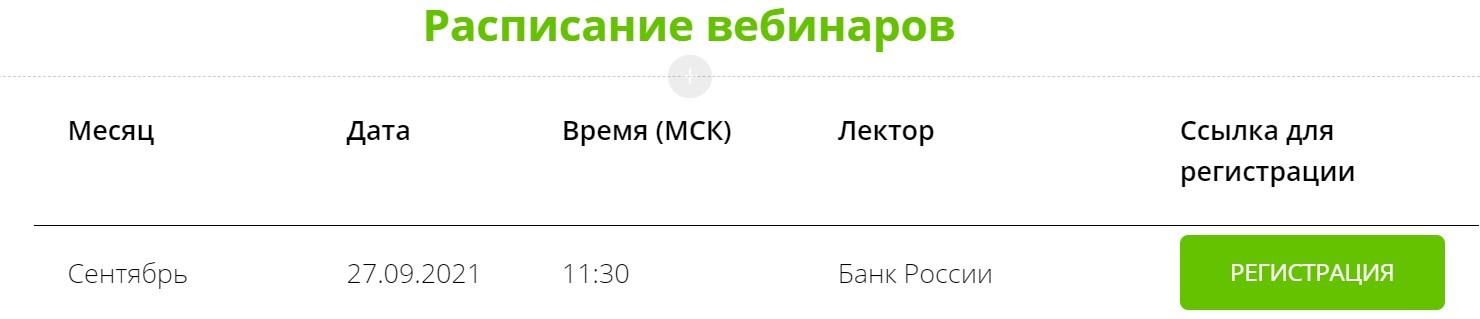 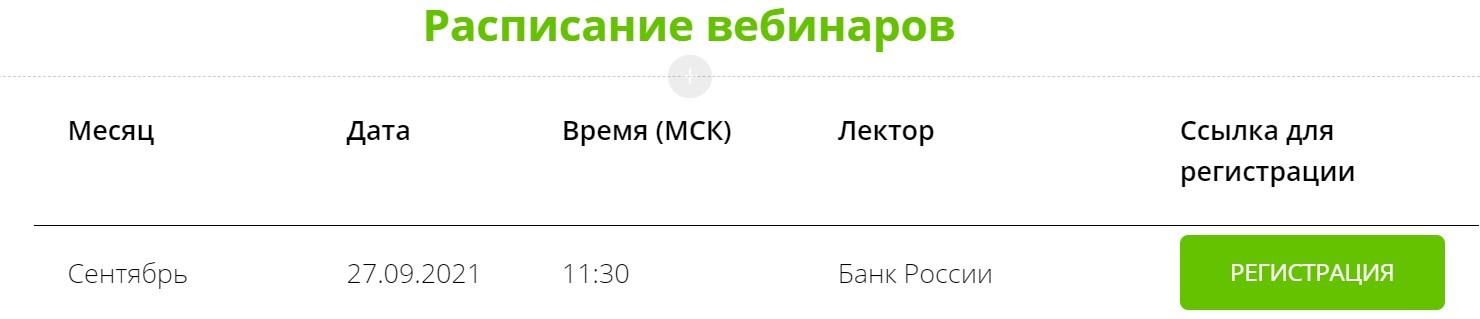 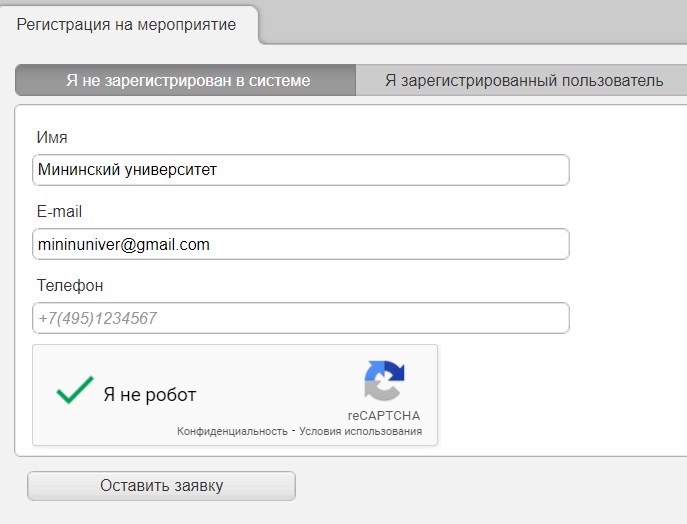 В течение 5-7 минут после регистрации на указанный e-mail поступит приглашение с персональной ссылкой. Оно отправляется автоматически сервисом Майнд. В случае отсутствия письма-приглашения рекомендуем проверить папки «Спам» и «Рассылки», попробовать пройти регистрацию на онлайн-мероприятие еще раз, убедиться, что email указан верно. Если участник неоднократно регистрируется, но письма с ссылками не поступают, необходимо проверить настройки почты, важно чтобы письма содержащие ссылки не блокировались почтовым сервисом. Проверить настройки папки «Спам» (важно, чтобы письма, попадающие в эту папку не удалялись автоматически). Зайти в почту через браузер. До начала онлайн-мероприятия необходимо проверить настройки браузера, видео и звука. Информация по проверке оборудования размещена на ресурсе http://dnifg.ru/wiw в разделе «Проверка оборудования». Войти на онлайн-мероприятие можно не ранее чем за 25 минут до его начала по индивидуальной ссылке из письма. По окончании онлайн-мероприятия всем участникам поступит форма отзыва (отчета) в формате xls, её необходимо заполнить и направить на электронную почту basewebinar@fincult.com При заполнении формы отзыва необходимо выбрать форму просмотра онлайн-мероприятия (группа или индивидуально). Для заполнения формы необходимо использовать Microsoft Office. После обработки отзыва система автоматически сгенерирует сертификат участника и направит его ответным письмом.  6. По возникающим вопросам подключения к занятиям можно обращаться в службу поддержки: https://dni-fg.ru/help  Инструкция  по подключению к онлайн-занятиям  «Финансовая грамотность для старшего поколения» (Пенсион ФГ). Регистрация на онлайн-занятия на сайте www.pensionfg.ru  «Финансовая грамотность для старшего поколения» (Пенсион ФГ) – онлайн-занятия по финансовой грамотности для граждан старшего поколения (пенсионного и предпенсионного возраста), которые могут подключаться в группах (например, на площадке учреждения социального обслуживания) или индивидуально (из дома). Что нужно для участия: для участия необходим компьютер или ноутбук, подключенный к сети Интернет. При подключении на площадке учреждения дополнительно рекомендуется использовать проектор (телевизор, интерактивная доска) для трансляции видео и звука на группу слушателей.  Веб-камера и микрофон не обязательны для участия, но слушатель может «поднять руку» (в ходе мероприятия нажать специальный значок) и задать вопрос лектору в режиме онлайн. Камера и микрофон включаются у участников, желающих задать вопрос, поочередно.  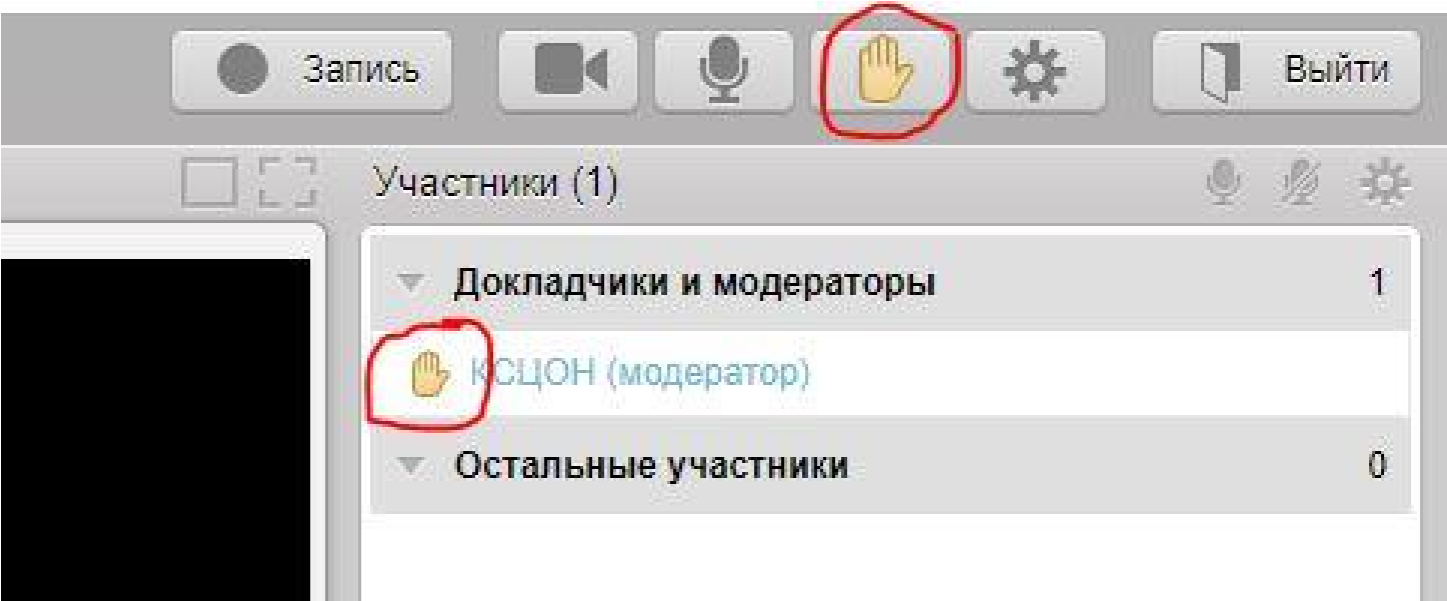 Скорость Интернет-соединения. Важно, чтобы входящая скорость была стабильной и достаточно высокой (рекомендуется не менее 1 Мбит/с). Протестировать скорость соединения можно по ссылке https://yandex.ru/internet/ Подключение возможно только со стационарного компьютера или ноутбука. Подключение с использованием смартфона невозможно (даже при наличии установленного приложения). Рекомендованные браузеры. Участникам настоятельно рекомендуется использовать Яндекс.Браузер, этот браузер не требует предварительных настроек. Допустимо использование Google Chrome и Microsoft Edge. Перечень рекомендованных браузеров: https://support.mind.com/hc/ru/articles/115014918667  Доступ к подсетям и портам. Если в организации (например, КЦСОН или иной заинтересованной организации) установлена система защиты оборудования (FireWall), необходимо открыть доступ к подсетям и портам для URL: https://fg.imind.ru. С техническими требованиями к клиентскому ПО со стороны сервиса Майнд можно ознакомиться по ссылке: https://support.mind.com/hc/ru/articles/360009607594. Как подключиться к онлайн-занятиям? 1. На сайте https://pensionfg.ru перейти в раздел «Темы занятий». Внизу 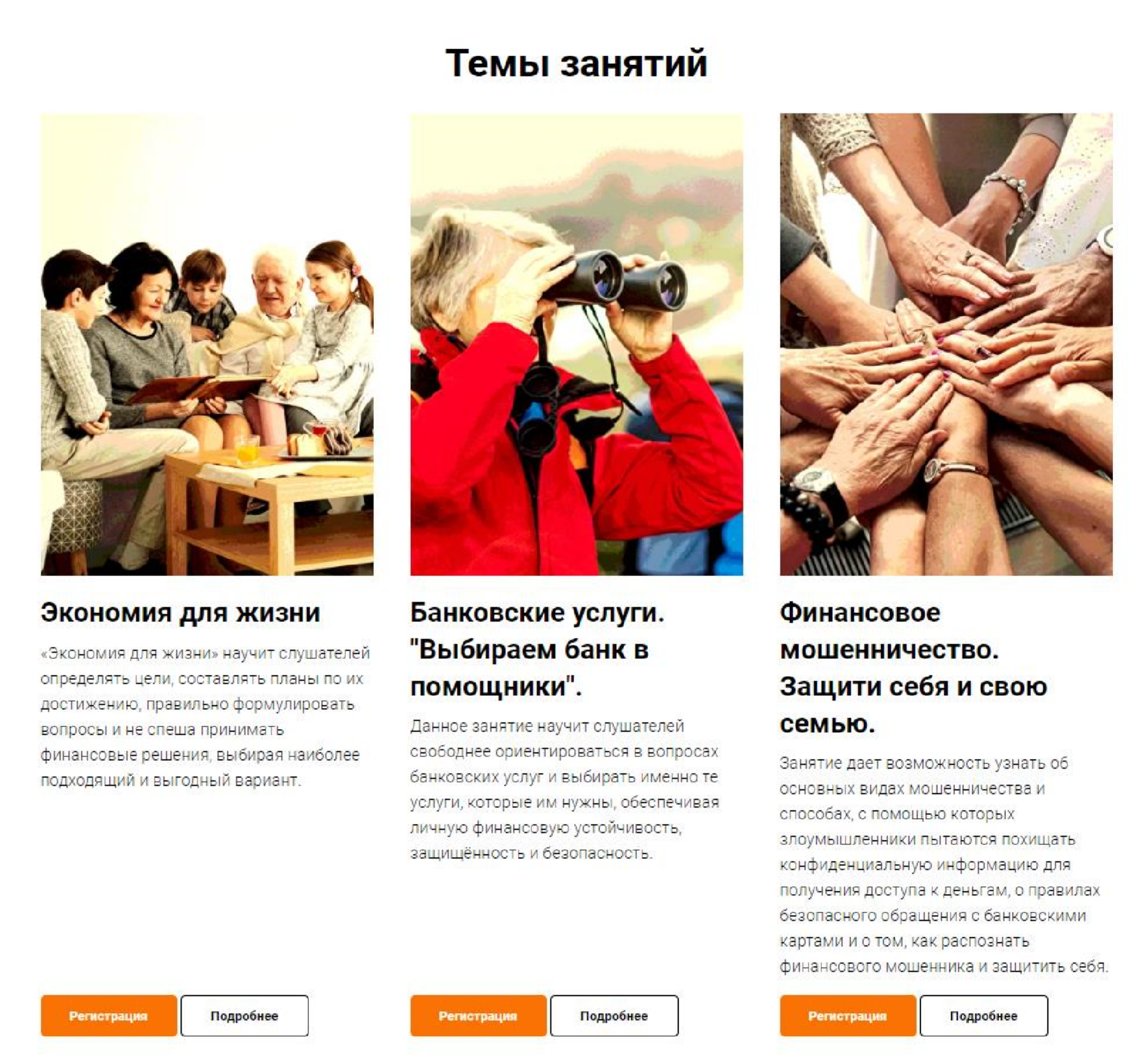 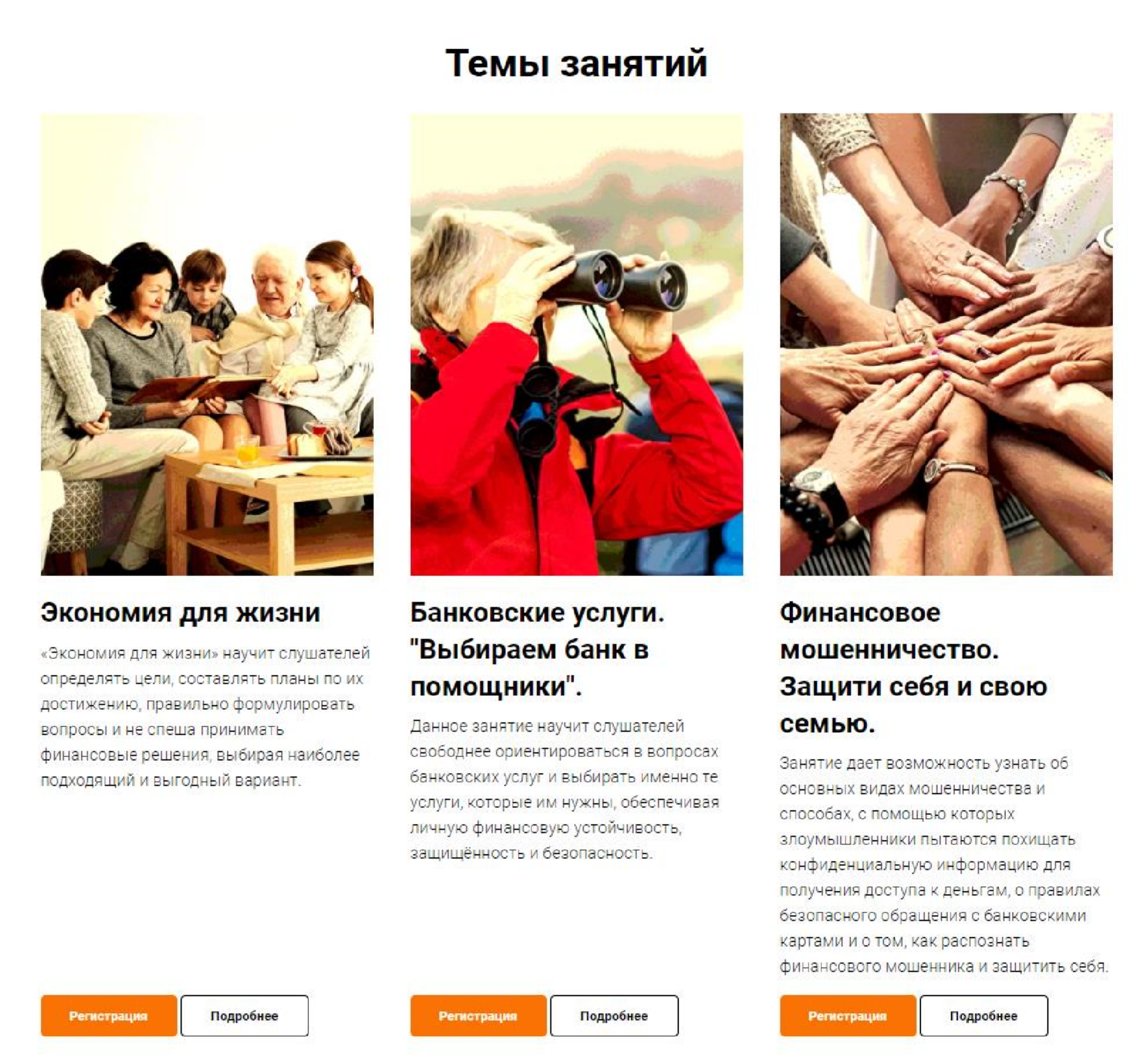 «Нажать для регистрации».  Важно! В расписании занятий указано московское время.  При индивидуальном подключении регистрация на онлайн-занятие осуществляется каждым участником самостоятельно, при групповом подключении (например, на базе центра социального обслуживания) регистрация осуществляется от имени организации, а не от каждого 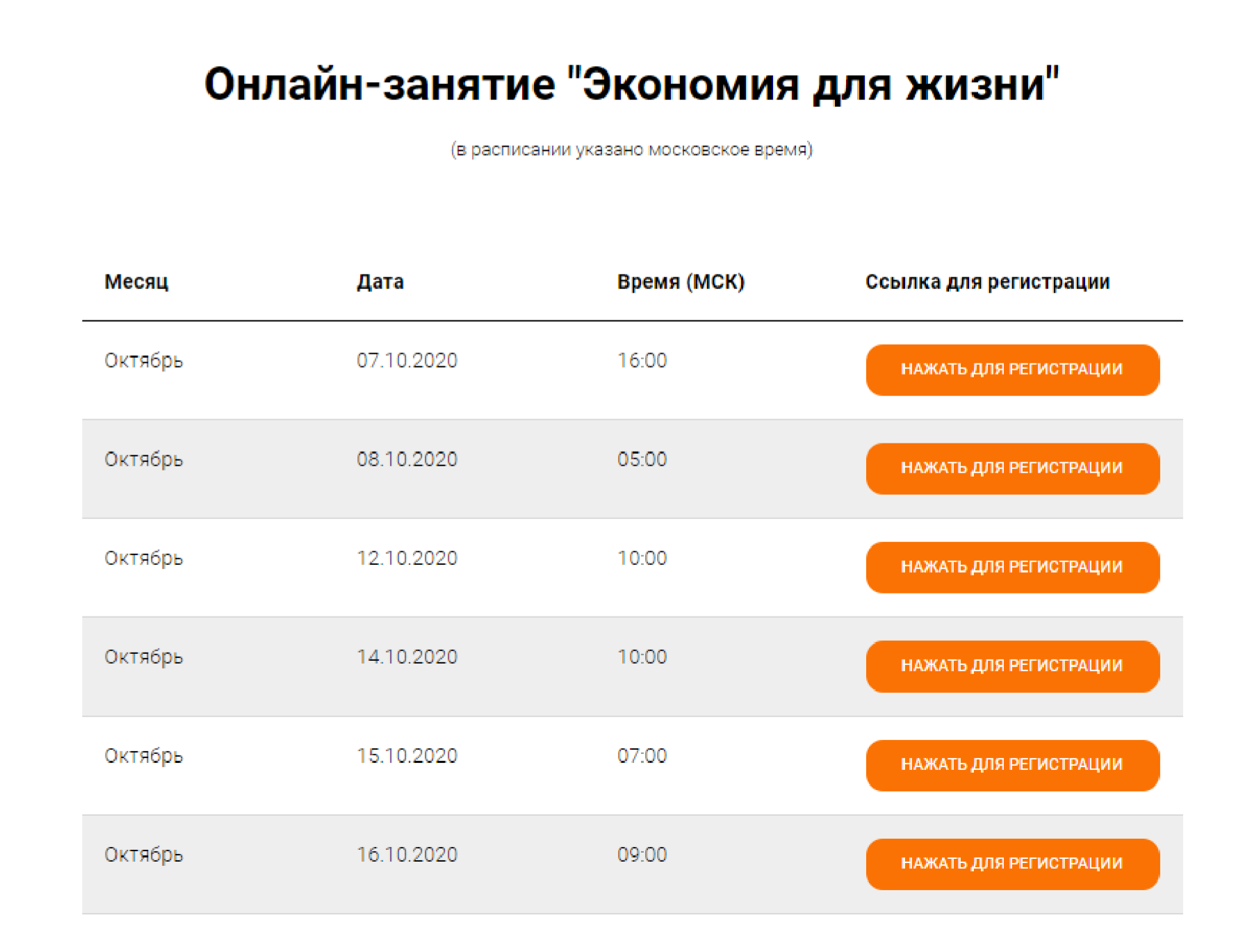 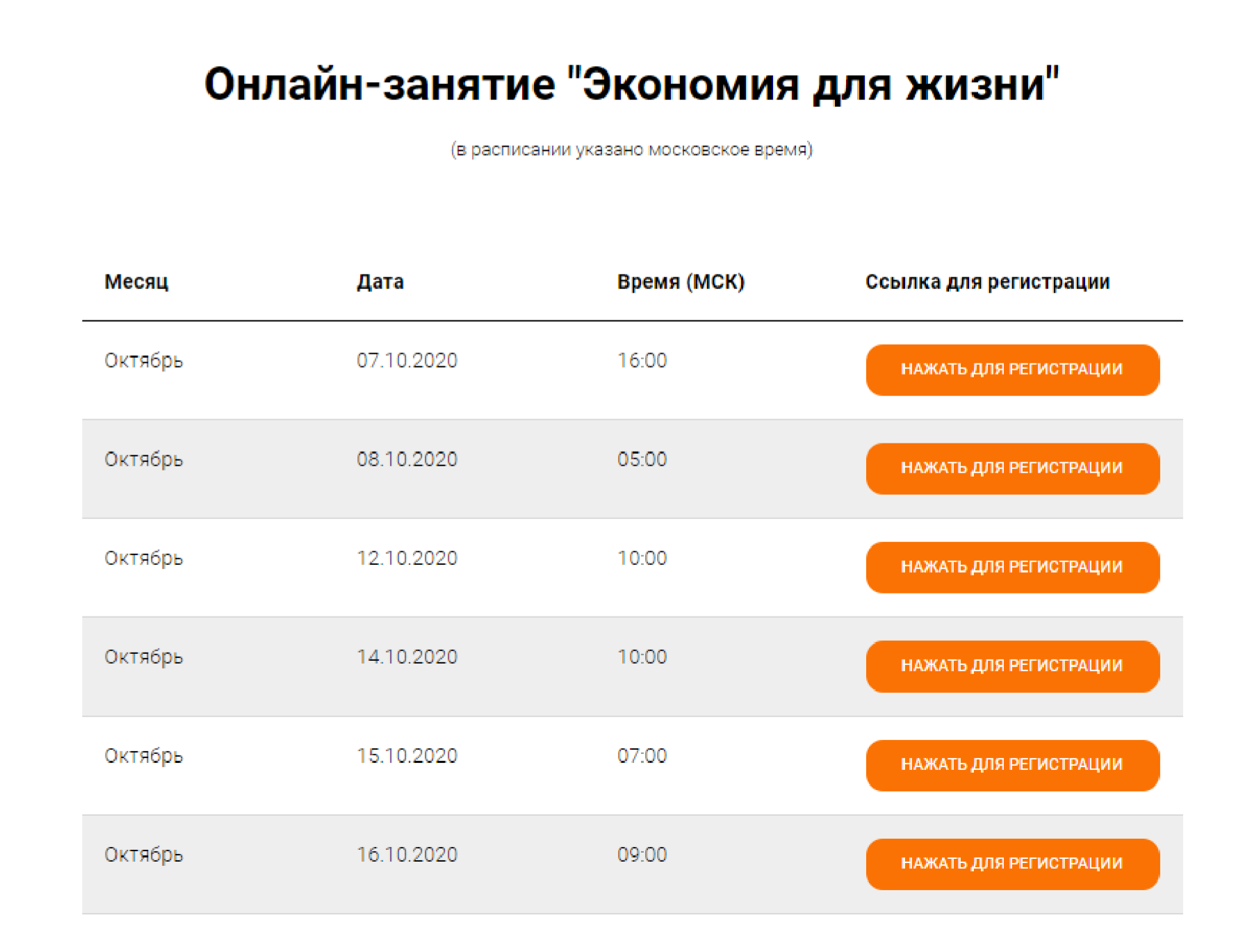 организации (при групповом подключении) или Фамилию/Имя участника (при индивидуальном подключении), e-mail, телефон, поставить галочку в поле «Я не робот». Нажать кнопку «Оставить заявку». В подтверждении регистрации всплывет сообщение: «Регистрация на мероприятие прошла успешно». Веб-ссылка будет направлена на указанный e-mail. 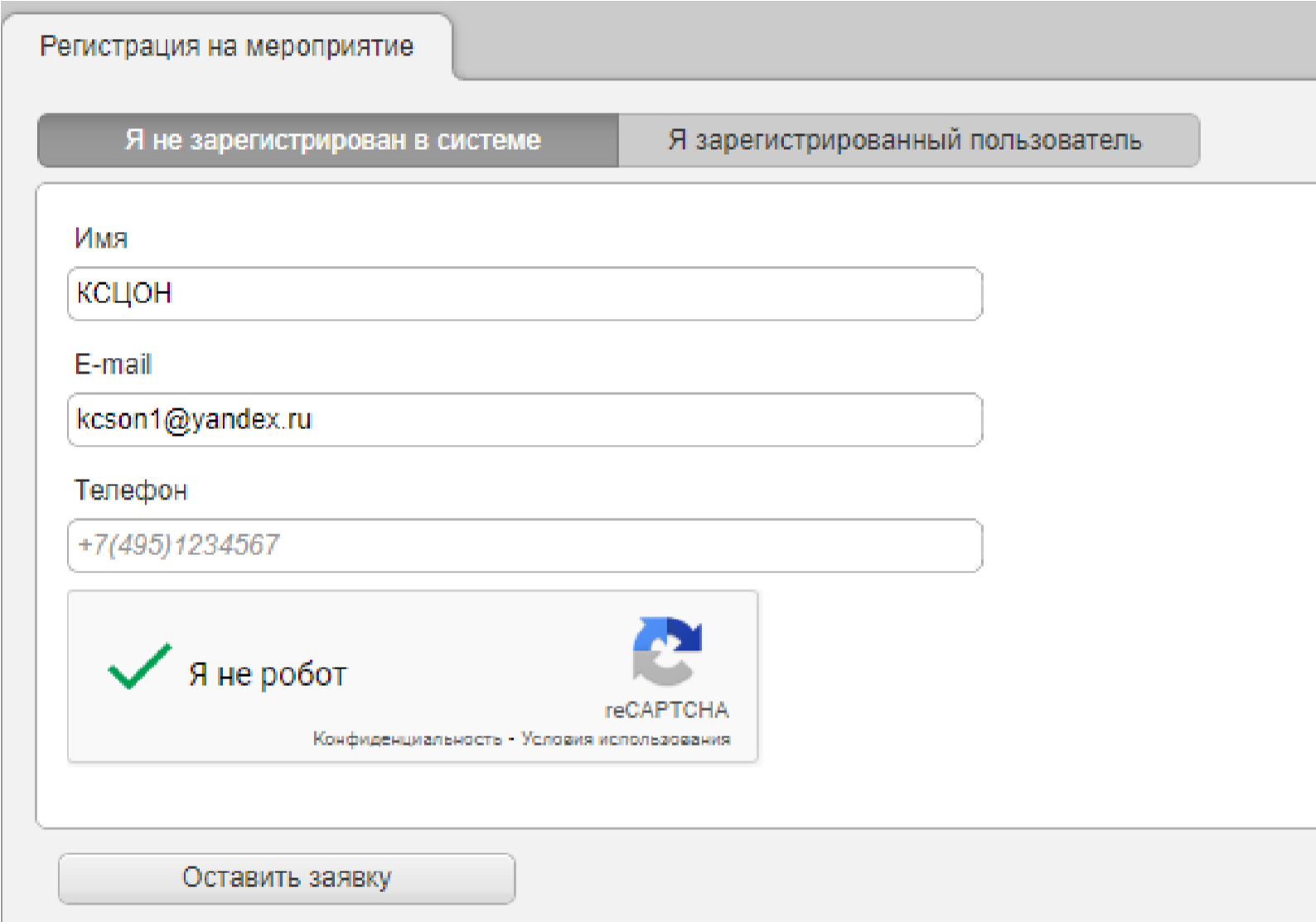 В течение 5-7 минут после регистрации на указанный e-mail поступит приглашение с персональной ссылкой. Оно отправляется автоматически сервисом Майнд. В случае отсутствия письма-приглашения рекомендуем проверить папки «Спам» и "Рассылки", попробовать пройти регистрацию на занятие еще раз, убедиться, что email указан верно. Если участник неоднократно регистрируется, но письма с ссылками не поступают, необходимо проверьте настройки почты, важно чтобы письма содержащие ссылки не блокировались почтовым сервисом. Проверить настройки папки «Спам» (важно, чтобы письма, попадающие в эту папку не удалялись автоматически). Зайти в почту через браузер. До начала занятия необходимо проверить настройки браузера, видео и звука, а также камеры и микрофона при желании участника задать вопрос онлайн. Информация по проверке оборудования размещена на сайте https://pensionfg.ru в разделе «Проверка оборудования». Войти на занятие можно не ранее чем за 25 минут до его начала по индивидуальной ссылке из письма. По окончании занятия всем участникам поступит форма отзыва (отчета) в формате xls, её необходимо заполнить и направить на электронную почту basewebinar@fincult.com При заполнении формы отзыва необходимо выбрать форму просмотра онлайн-занятия (группа или индивидуально). Для заполнения формы необходимо использовать Microsoft Office. После обработки отзыва система автоматически сгенерирует сертификат участника и направит его ответным письмом.  По возникающим вопросам подключения к занятиям можно обращаться в службу поддержки: https://dni-fg.ru/help  